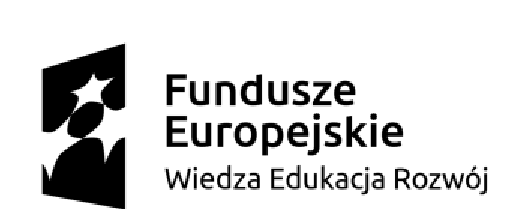 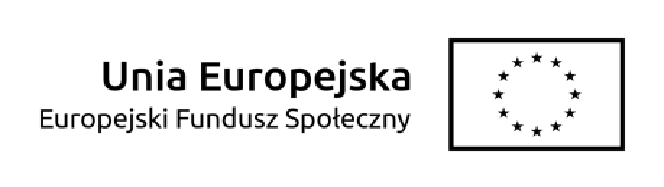 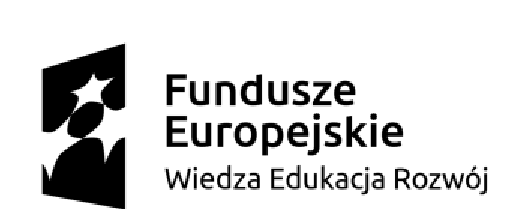 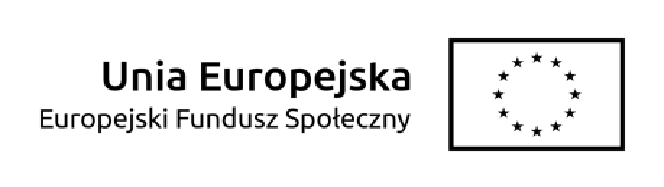 Podstawy rachunkowości w praktycelista podstawowa 152520 147787 151658 150206 150471 150927 167501 152164 164363 153134 150823 153202lista rezerwowa154085152522152002145359150199153100151961151690150201150628153860150215150215150846150208167694144830151091150207150253 Projekt pn. „Uniwersytet Wielkich Możliwości – program podniesienia jakości zarządzania procesem kształcenia i jakości nauczania”,  nr POWR. 03.05.00-00-Z201/18 współfinansowany przez  Unię Europejską w ramach Europejskiego Funduszu Społecznego Rachunek kosztów i rachunkowość zarządczalista podstawowa 152520 147787 151658 150206 150471 150927 167501 152164 164363 153134 150823 153202lista rezerwowa154085152522152002145359150199151753151961151690150201150628150846167694150380150253Podatek VAT, CIT, PIT – teoria i praktykalista podstawowa150795151019152800150213150813151472150896151388150978151923151429151463lista rezerwowa150774151427150766152510150385153860150215150846167694144830151091151044151961151690150201150628142017152522151684152002144844150199153100151869152518Sprawozdawczość finansowa i jej analiza w praktycelista podstawowa150795151019152800150146150813150385150896154476150978151923151429151463lista rezerwowa151472151388152510150215150846144830151091150253151044151864152002145359151753150199150927151869145891